For Prisma flow chart please see Figure 1 in Primary Files. 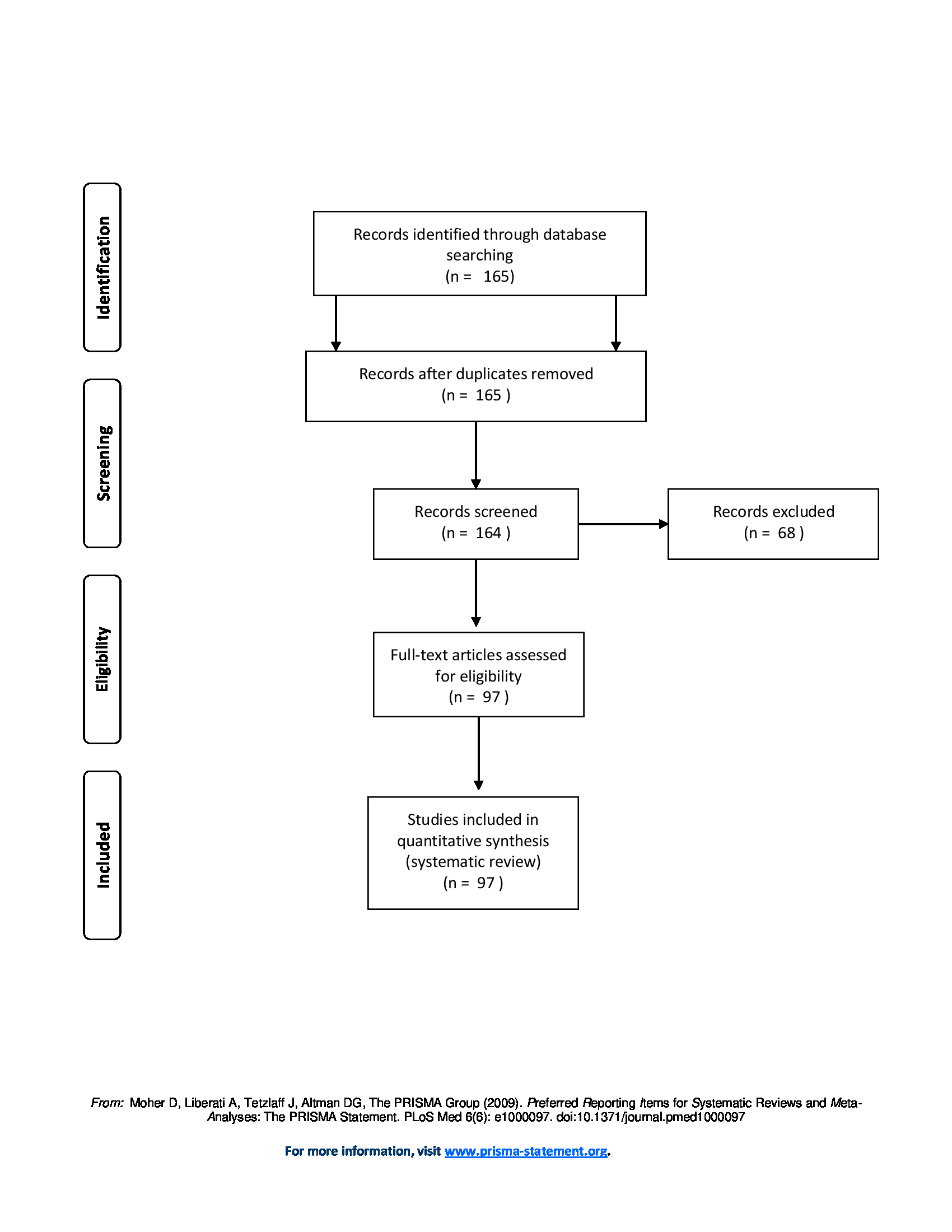 